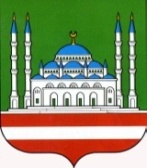                 СОЬЛЖА-Г1АЛИН МЭРИН                  КУЛЬТУРИН  ДЕПАРТАМЕНТ               МУНИЦИПАЛЬНИ БЮДЖЕТАН                    УЧРЕЖДЕНИ              «СОЬЛЖА-Г1АЛИН «ОРГТЕХНИКА»                      КУЛЬТУРАН Ц1А»              Соьлжа-г1ала, Угольная ц1арах 320             Нохчийн Республика, 364006                            Тел.: (8712) 22-63-04                      e-mail: dkorgtehnika@mail.ruНачальникуДепартамента культуры Мэрии г.Грозного	М.С-М. АмаевойОтчето работе МБУ ДК «Оргтехника» по профилактике дорожно-транспортных происшествий за I квартал 2020 гМероприятия по профилактике дорожно-транспортных происшествий27 января в 11-00 в МБУ ДК «Оргтехника» с целью закрепления правил поведения на дороге, а также формирования у детей навыков безопасного движения провели час информации «Внимание, пешеход». В ходе мероприятия участники разгадывали ребусы по ПДД, отгадывали загадки  и отвечали на вопросы ведущего.Участники – 9 ч., зрители – 38 ч.19 февраля в 15-20 в МБУ ДК «Оргтехника» провели круглый стол по теме «Что вы знаете о ПДД?». Цель: организация совместной деятельности родителей и педагогов по профилактике детского дорожно-транспортного травматизма, повышения культуры участников дорожного движения, знакомство с методами обучение детей основам дорожной безопасности. В начале мероприятия был просмотрен видеофильм с мест дорожно-транспортных происшествий, рассмотрены ситуации из жизни детей оказавшихся в ДТП.  Учащиеся приняли активное участие в разговоре, высказывали своё мнение о ситуациях на дорогах на сегодняшний день.Участники – 2 ч., зрители – 42 ч.Директор			                                                                     Х. Ш. УматгериевИсп.: Гирзишева З.Р               ДЕПАРТАМЕНТ КУЛЬТУРЫ                                                                             МЭРИИ г.ГРОЗНОГОМУНИЦИПАЛЬНОЕ БЮДЖЕТНОЕУЧРЕЖДЕНИЕ ДВОРЕЦ КУЛЬТУРЫ«ОРГТЕХНИКА» Г. ГРОЗНОГО  ул.Угольная 320, г. Грозный, Чеченская Республика, 364006, Тел.: (8712) 22-63-04e-mail: dkorgtehnika@mail.ru               ДЕПАРТАМЕНТ КУЛЬТУРЫ                                                                             МЭРИИ г.ГРОЗНОГОМУНИЦИПАЛЬНОЕ БЮДЖЕТНОЕУЧРЕЖДЕНИЕ ДВОРЕЦ КУЛЬТУРЫ«ОРГТЕХНИКА» Г. ГРОЗНОГО  ул.Угольная 320, г. Грозный, Чеченская Республика, 364006, Тел.: (8712) 22-63-04e-mail: dkorgtehnika@mail.ru               ДЕПАРТАМЕНТ КУЛЬТУРЫ                                                                             МЭРИИ г.ГРОЗНОГОМУНИЦИПАЛЬНОЕ БЮДЖЕТНОЕУЧРЕЖДЕНИЕ ДВОРЕЦ КУЛЬТУРЫ«ОРГТЕХНИКА» Г. ГРОЗНОГО  ул.Угольная 320, г. Грозный, Чеченская Республика, 364006, Тел.: (8712) 22-63-04e-mail: dkorgtehnika@mail.ruДата24.12.2020№ исх.